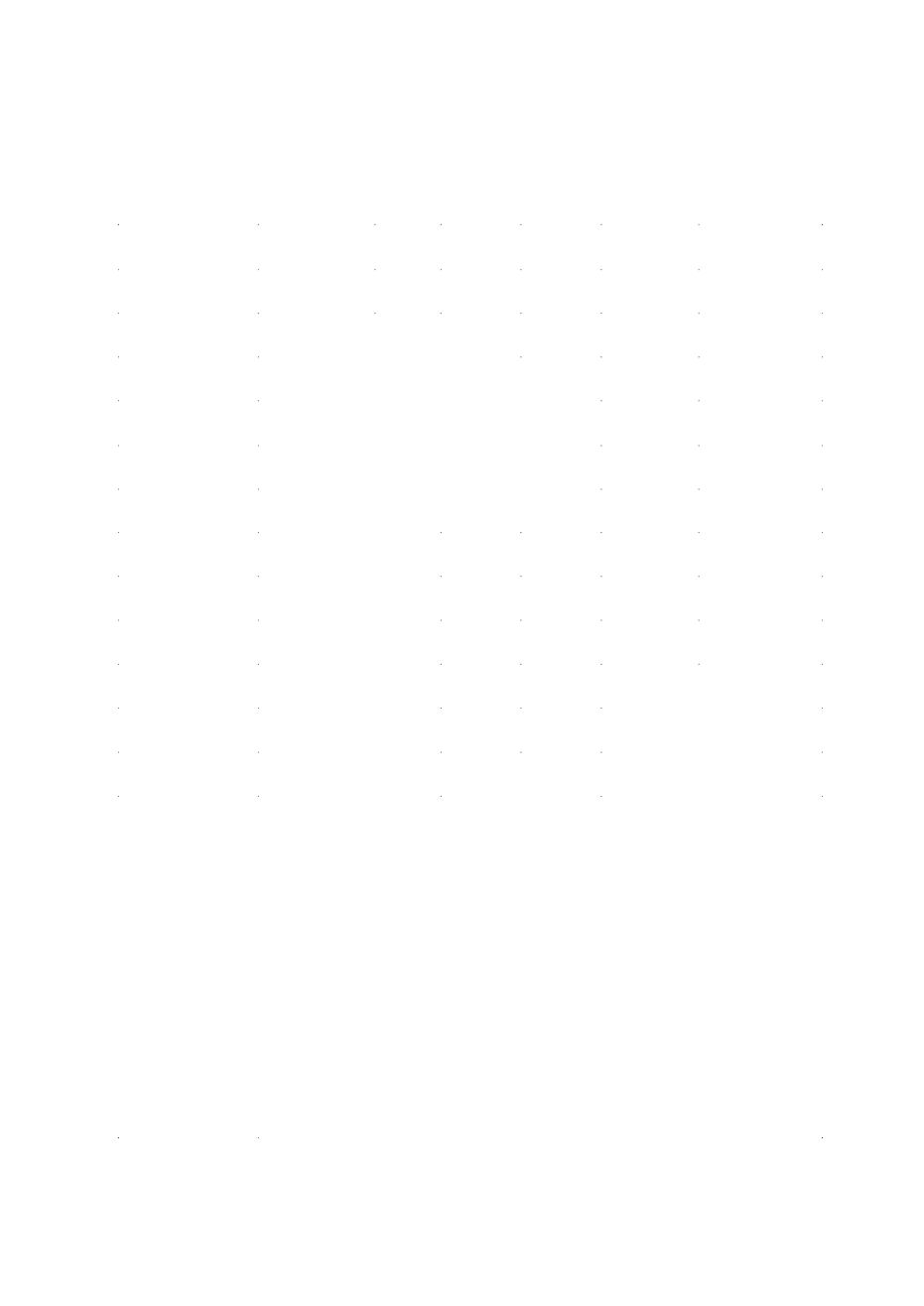 																																																																																																	2018	 年黄江镇公开招录网格员报名表																																																																																																																																																																																																																																																																																																																																																																																																												—						—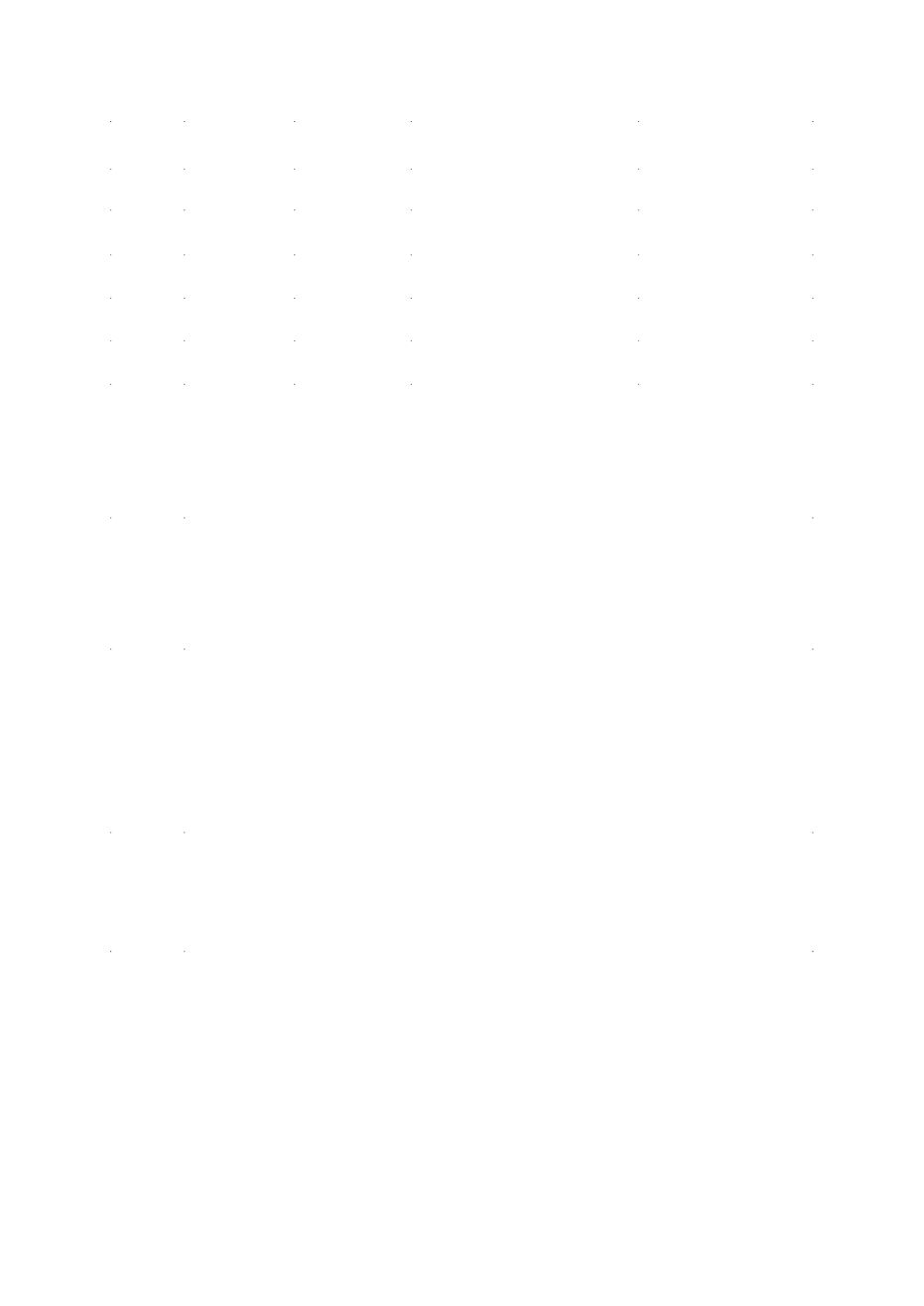 																																																											说明：1、此表必须双面打印，用蓝、黑水钢笔、圆珠笔由本人亲笔填写，字迹要清楚；																																																											2、此表须如实填写，经考核发现与事实不符的，取消报名和录用资格。																																																																																																																																																																																																																																																																																																																																																																																																												—						—姓名性别民族相出生年月籍贯政治相出生年月籍贯面貌相现户籍所在地市镇市镇市镇婚姻片现户籍所在地市镇市镇市镇状况片身份证号码片联系电话身高（手机）身高通讯地址邮编全日制毕业院校毕业时间所学专业学历学位在职教育毕业院毕业时间校（最高学历）毕业时间所学专业学历学位外语水平计算机水平计算机水平现工作单位单位现工作单位地址专业技术职称资格证书等级资格证书等级学习、工作经历(  按何年何月至何年何月在何地、何单位工作或学习、任何职，从参加高中学习开始，依时间先后顺序填写）家庭成姓名与本人关系工作单位及职务户籍所在地家庭成家庭成员及主要社会要社会关系关系关系有何特长及突出业绩奖惩情况报名人员本人承诺：本人承诺：本人承诺：本人承诺：报名人员1.以上材料属实，如有不实之处，愿意承担相应责任; 1.以上材料属实，如有不实之处，愿意承担相应责任; 1.以上材料属实，如有不实之处，愿意承担相应责任; 1.以上材料属实，如有不实之处，愿意承担相应责任; 报名人员2.服从单位的安排,若不服从单位安排则视为放弃录用资格 ; 2.服从单位的安排,若不服从单位安排则视为放弃录用资格 ; 2.服从单位的安排,若不服从单位安排则视为放弃录用资格 ; 2.服从单位的安排,若不服从单位安排则视为放弃录用资格 ; 报名人员3.已清楚明白《2018  年黄江镇公开招录网格员公告》所有内容3.已清楚明白《2018  年黄江镇公开招录网格员公告》所有内容3.已清楚明白《2018  年黄江镇公开招录网格员公告》所有内容3.已清楚明白《2018  年黄江镇公开招录网格员公告》所有内容承诺考生签名：                                                                                                                                                                        填报日期：                 年            月            日考生签名：                                                                                                                                                                        填报日期：                 年            月            日考生签名：                                                                                                                                                                        填报日期：                 年            月            日考生签名：                                                                                                                                                                        填报日期：                 年            月            日备注